es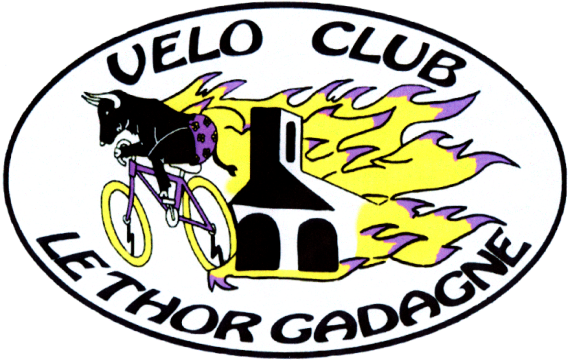 